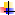 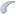 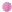 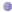                                                          Фамилия                                         о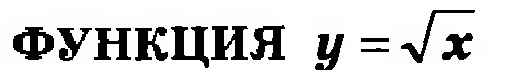 ВАРИАНТ 1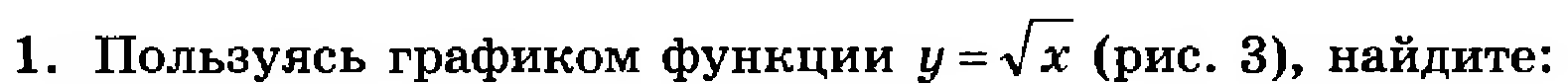 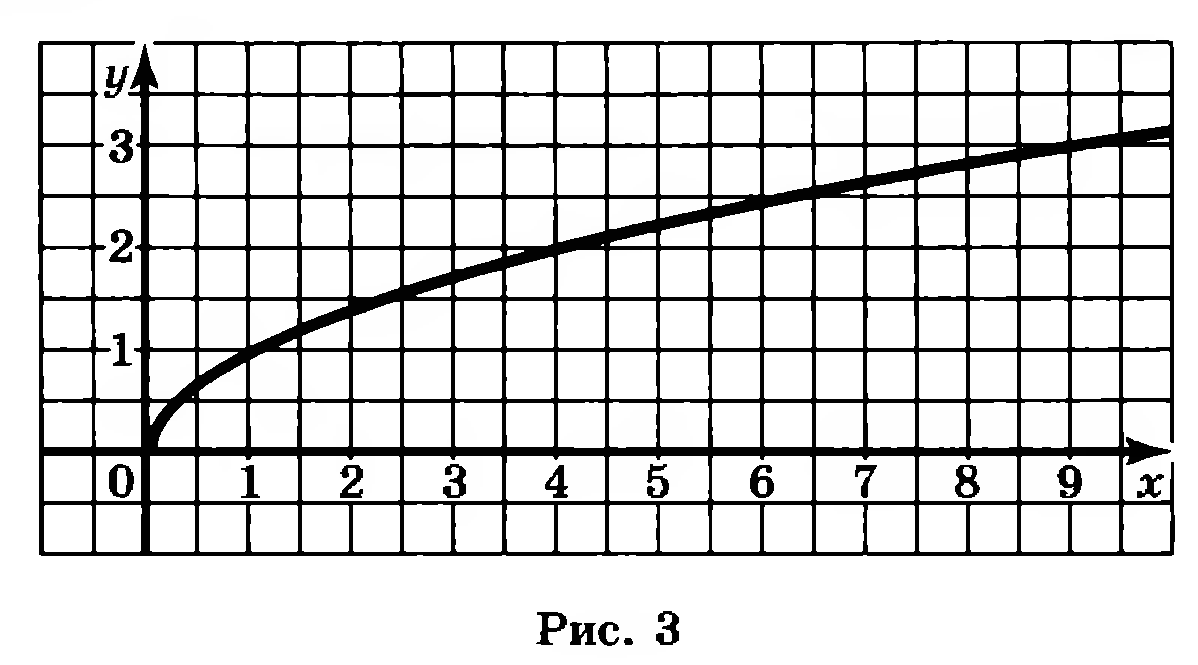 а)  значение функции при х= 2; 3,5; 8,5х=2;         у=х=3,5;      у=х=8,5;      у=б) значение аргумента, которому соответствует значение функции 0,8; 1,6; 2,3.значение функции  = 0,8;         значение аргумента =значение функции  = 1,6;         значение аргумента =значение функции  = 2,3;         значение аргумента =2. Принадлежит ли графику функции   точка: А(0,36; 0,6), В(0,8; 0,64).А(0,36; 0,6)А(0,36; 0,6) принадлежит графику функции  А(0,36; 0,6) не принадлежит графику функции  В(0,8; 0,64)В(0,8; 0,64)  принадлежит графику функции  В(0,8; 0,64)  не принадлежит графику функции  3. Сравните числа:
а) ;                          б) ;                            в)                                                                 Фамилия                               оВАРИАНТ 2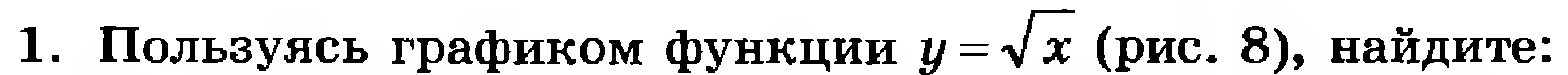 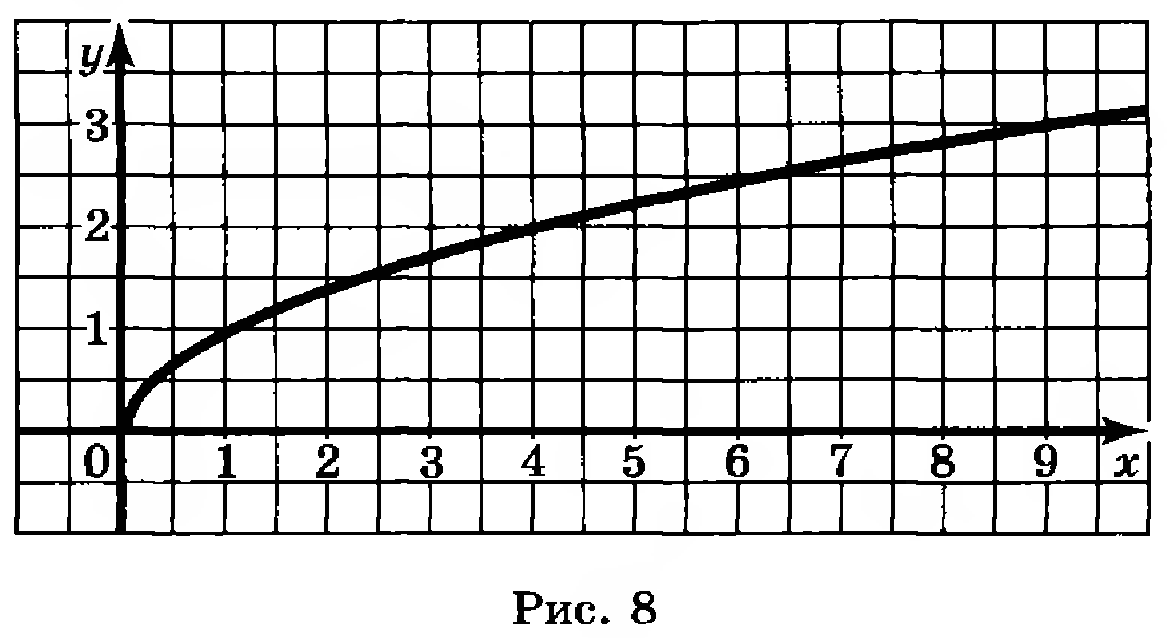 а)  значение функции при х= 0,5; 3; 4,5х=0,5;         у=х=3;            у=х=4,5;         у=б) значение аргумента, которому соответствует значение функции 0,6; 1,2; 2,7. значение функции  = 0,6;         значение аргумента =значение функции  = 1,2;         значение аргумента =значение функции  = 2,7;         значение аргумента =2. Принадлежит ли графику функции   точка: А(0,81; 0,9), В(900; -30).А(0,81; 0,9)А(0,81; 0,9) принадлежит графику функции  А(0,81; 0,9) не принадлежит графику функции  В(900; -30)В(900; -30) принадлежит графику функции  В(900; -30) не принадлежит графику функции  3. Сравните числа:
а) ;                          б)                               в) 